ПОКЛОНИМСЯ ВЕТЕРАНАМ - ЗЕМЛЯКАМ      Уходящий 2020 год был годом Памяти и Славы. В этот год наша страна праздновала 75 лет со дня Победы в Великой Отечественной войне.
Подвиг нашего народа - бесценен!!!      Хочется рассказать о наших земляках – героях, тех, кто приближал и ковал щит Победы, кто освобождал мир от фашизма.    Через редкие архивные фотографии, тексты наградных листов и фронтовых писем, через воспоминания родных и близких открываются образы обычных людей... Они родились и выросли в нашей деревне Верхняя Есауловка,  отсюда и уходили на фронт.     Познакомиться с героями - земляками можно в конкурсной работе – презентации Верхне-Есаульской библиотеки  "ПОКЛОНИМСЯ ВЕЛИКИМ ТЕМ ГОДАМ, ПОКЛОНИМСЯ ВЕТЕРАНАМ ЗЕМЛЯКАМ", занявшей призовое место во Всероссийском конкурсе «Была война». Ссылка на презентацию -   https://vk.com/doc614858649_581428877?hash=a47d3f683e87d44a1a 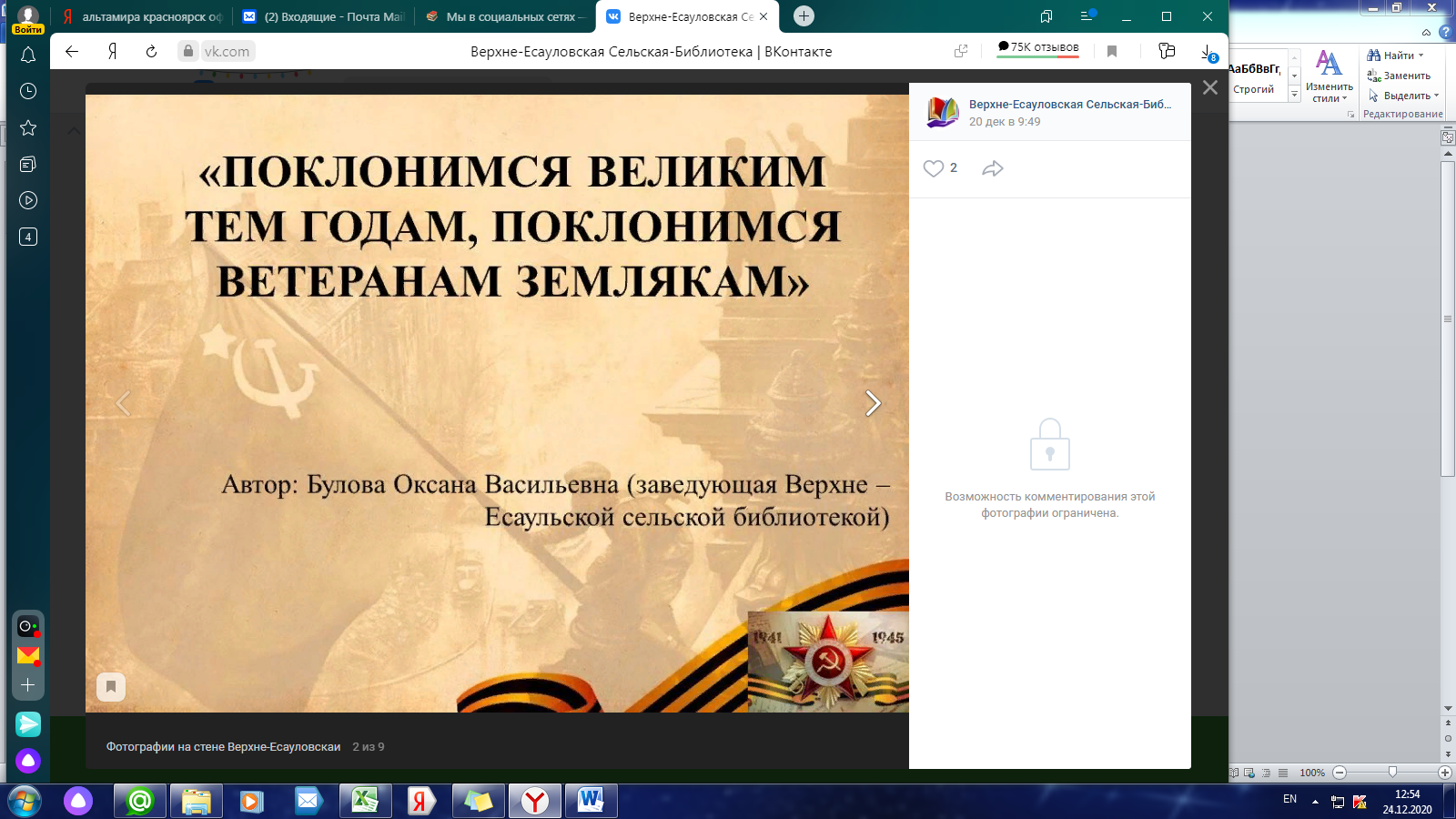 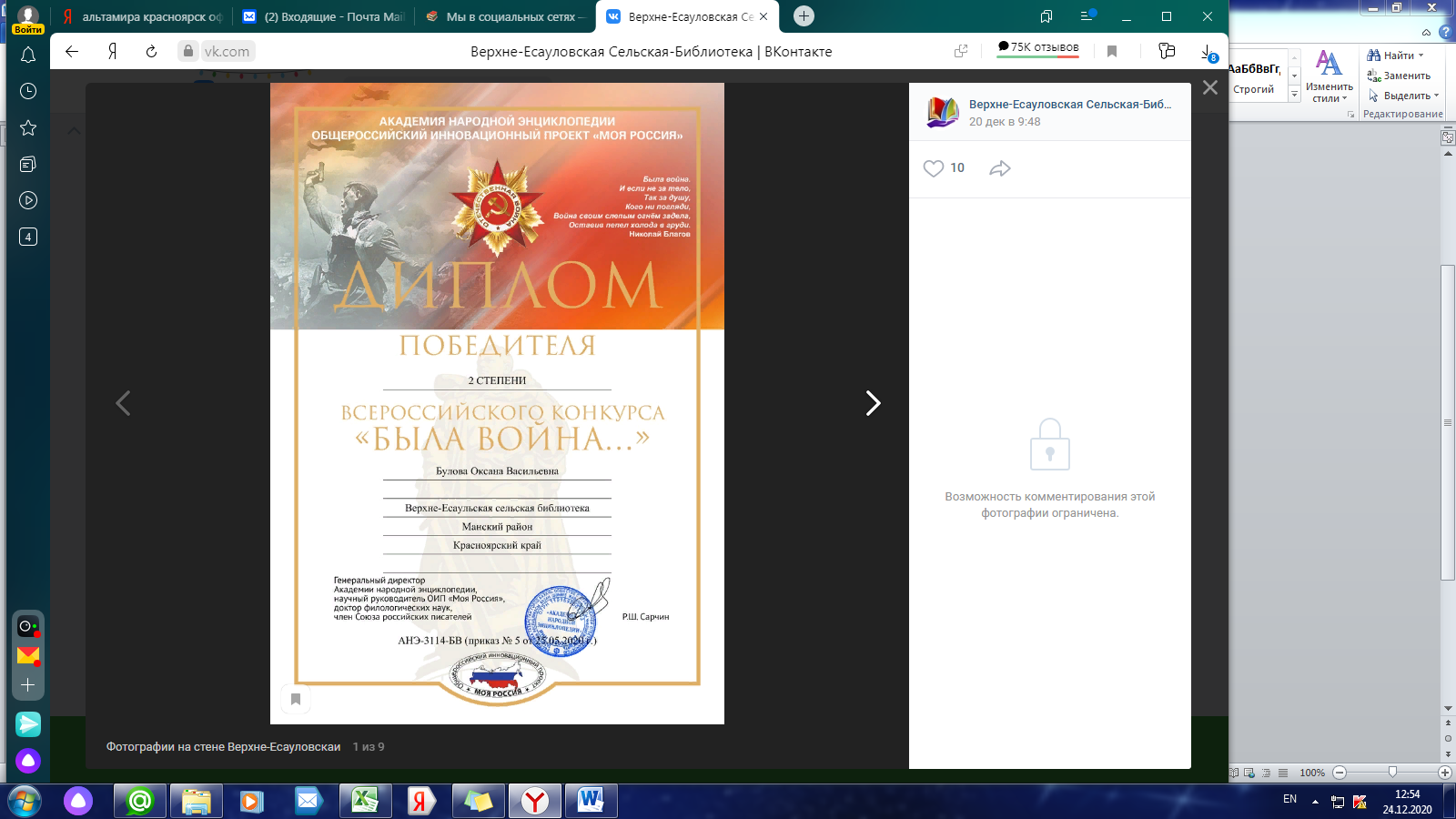 